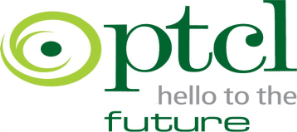    OPEN PUBLIC AUCTIONNo. STR/HRBP-Admin/Vehicle-2017PUBLIC AUCTION OF OLD PTCL VEHICLESSukkur Telecom Region is offering open bid auction of vehicles listed in the table below. Auction is scheduled on Wednesday, 31st May 2017 at 10:00 am in Conference Hall Regional Office Sukkur (near Ayub Gate – Sukkur).  Terms & ConditionsThe vehicles will be auctioned on “as is where is” basis.Vehicles will be auctioned individually and not in lots.Any pending tax liability/missing documents/books etc. will be responsibility of successful bidder.Anyone Interested will be required to deposit token money of Rs. 25,000/- by means of a pay order in favor of Senior Manager Finance, STR, Sukkur on or before May 30, 2017 by 4:30 pm. The successful bidder has to deposit 25% of the final approved bid on the same day and remaining amount is to be deposited within 3 working days. The successful bidder must lift their auctioned vehicle within 7 days after depositing the full payment. Further 10% (Tax) shall be applicable on the Final Bid Price.In case of not depositing the offered bid in given timeline, the deposited money will be forfeited. PTCL reserves the right to accept or reject any or all offers, or drop any vehicle during auction without assigning any reason thereof. I hereby certify that I have carefully read and understood the terms and conditions mentioned above and agreed with the same.               Name of Applicant: ________________               CNIC Number: ____________________               Signature: _______________________S. NoVehicle Reg, #CCMakeModelTypeDocuments 
AvailableColorVehicle Parking 
Place.S. NoVehicle Reg, #CCMakeModelTypeDocuments 
AvailableColorVehicle Parking 
Place.1GP-4044800Suzuki1992BolanN/AWhitePTCL Telephone Exchange 
Daharki2GP-4036800Suzuki1990PickupN/AWhitePTCL Regional Sub Store Rohri3IDD-79233500Mazda1990VanN/AWhitePTCL Regional Sub Store Rohri